Teacher Induction Program 2021-2022Canton Area School District 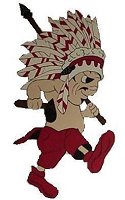 Inductee Handbook Goals of the CASD Teacher Induction Program (TIP) The goals of the Canton Area School District Teacher Induction Program (TIP) are to provide each inductee with a general orientation to the Canton Area School District and to increase his/her knowledge and improve his/her teaching skills. The objectives of the program are to: a. Familiarize the inductee with school district policies and practices and to integrate them into the social system of the school and community.b. To provide an opportunity for the inductee to analyze and reflect on their teaching with coaching from veteran teachers. c. To support the development of the inductee’s professional knowledge and skills. d. To provide continued assistance to face the challenges of the new teacher. e. To cultivate a professional attitude toward teaching and learning, and working with others such as students, parents and colleagues.The general topics to be covered in our TIP can be classified into two categories: a. Those designed as orientation activities to familiarize the inductee with the Canton Area School District. b. Those activities designed to develop and define the professional knowledge and skills of the inductee.An orientation program will be presented by district staff prior to the beginning of each school year in August. A similar type program will be presented to any newly-hired inductee throughout the school year by the chairperson of the TIP program to insure the continuity of the program. Some of the topics that will familiarize inductees with the Canton Area School District will include:The Framework for Teaching 									 District calendar 									PA Public School Code and district’s policy book 			Grading Policies/Procedures			 Emergency closings 						Employee Assistance Program (EAP)					Act 48, Instructional I, Instructional II, TenureTechnologyBell schedulesHomlessnessSchool handbooksEmergency PlansAct 13General activities designed to develop and refine the professional knowledge and skills of the inductees are presented by district staff at the orientation session in August and throughout the year. The orientation session will include presentations on classroom management, student exceptionalities and referrals, observation and evaluation of professional personnel, behavior management, data collection and analysis, and current issues in education. Ongoing activities throughout the year will focus on any other activities deemed appropriate to familiarize the inductees with the Canton Area School District. Timeline of Activities/Events for TIP2:30-3:30Activity 								Date		LocationDistrict/Building Orientation/required Annual Notices/Act 13 (Briggs)	8/23/21		DOSchool SafetyThe Formal Evaluation Process/PVAAS: What to Expect? (Briggs)	9/10/21		HSThe Parent Teacher Conference: What to Expect? (Briggs)		10/14/21	HSComprehensive Planning (Briggs)					11/10/21	HSRelationship Building with All Students (Mr. Jacopetti)			12/9/21		HSThe Evaluation Process: Special Education (Repard)			1/13/22		HSPositive Behavior Interventions and Supports	(Wells)			2/10/22		HSStatewide Assessments: What do I need to Know? (Seeley)		3/10/22		HSReflections on my First Year						5/12/22		HSRequirements of TIPWeekly meetings of Inductee/Mentor 			(1st four months)  Bi-monthly meetings of Inductee/Mentor 			(Last 3 months)Two peer classroom observations				 (By April 30, 2020)2 Observations of Inductee by Mentor			(By April 30, 2020)Completion of Needs Assessment for Teacher Inductees 	(Addendum #1) Completion of Checklist of Induction Discussions 		(Addendum #2) Completion of Monthly Teacher Induction Reports		 (Addendum #3) Completion of Induction Completion Document 		(Addendum #4) Completion of the Evaluation of TIP Document 		(Addendum #5) *To verify participation in the TIP, a copy of the Checklist of Induction Discussions document together with a copy of the Induction Completion Document will be placed in each inductee’s permanent file in the Superintendent’s office. The original Induction Completion Document along with a Certificate of Completion will be given to each inductee for their records.Required Documents The following pages list the required documents required for the Teacher Induction Program. Copies of these documents will be placed in the Google Drive Folder Titled Induction.Needs Assessment for Teacher Inductees (Addendum #1)Inductee: ______________________________	 Mentor: _______________________________Building: ______________________________	Date: __________________________________Some typical components of the Framework of Teaching are listed below. Please circle three specific items from each of the Four Domains of Teaching. The circled items should be addressed by you and your Mentor during the 2019-2020 school year. Domain 1: Planning and Preparation 		Domain 2: The Classroom Environment		1.Individual Differences 				1. Classroom Management 2.Lesson Plans 					2. Discipline3. Materials Acquisitions 				3. School Facilities4.Special Education 					4. School Procedures5.Pupil Support Services 				5.  Custodial/Clerical Relations6.IU Resources 					6.  Nurse/First Aide7.Pupil Grading 					7. CPR/AED8.Teaming Collaboration				8. Other9. OtherDomain 3: Instruction				Domain 4: Professional ResponsibilitiesStudent Learning Maps				1. ProfessionalismUnderstanding the Curriculum			2. Record Keeping/Data CollectionLearning Focused Schools Practices		3. Teacher EvaluationCommunicating Clearly and Concisely		4. Relations with Students and ParentsDemonstrating flexibility and responsiveness	5. Parent/Teacher ConferenceProfessional Learning 				6. BudgetDifferentiation					7. Contributing to Community/DistrictChecklist of Induction Discussions (Addendum #2)Inductee: ______________________________	 Mentor: _______________________________Building: ______________________________	Date: __________________________________Topics preceded by the mentor’s initials indicate the areas addressed by the above Inductee and Mentor during the 2019-2020 school year:Domain 1: Planning and Preparation 		Domain 2: The Classroom Environment		1._____Individual Differences 				1. _____Classroom Management 2._____Lesson Plans 					2. _____Discipline3. _____Materials Acquisitions 				3. _____School Facilities4._____Special Education 				4. _____School Procedures5._____Pupil Support Services 			5.  _____Custodial/Clerical Relations6._____IU Resources 					6.  _____Nurse/First Aide7._____Pupil Grading 					7. _____CPR/AED8._____Teaming Collaboration				8. _____Other9. _____OtherDomain 3: Instruction				Domain 4: Professional Responsibilities1._____Student Learning Maps				1. _____Professionalism2._____Understanding the Curriculum			2. _____Record Keeping/Data Collection3._____Learning Focused Schools Practices		3. _____Teacher Evaluation4._____Communicating Clearly and Concisely		4. _____Relations with Students/Parents5._____Demonstrating flexibility and responsiveness	5. _____Parent/Teacher Conference6._____Professional Learning 				6. _____Budget7._____Differentiation					7. _____Contributing to Community/DistrictMonthly Teacher Induction Report (Addendum #3)Inductee: ______________________________	 Mentor: _______________________________Building: ______________________________	Date: __________________________________Topic(s) Discussed:1.2.3.4.5.Action(s) Planned:1.2.3.4.5.Principal Signature____________________________	Date_______________________Comments:Induction Completion Document (Addendum #4)(To be completed by Mentor)Inductee: ______________________________	 Mentor: _______________________________Activities							Date of Participation District Orientation Session				_________________Formal Evaluation/PVAAS				_________________Parent/Teacher Conference				_________________Curriculum and Instruction				_________________Relationship Building					_________________Evaluation Process: Special Education 			_________________ 	Positive Behavior Intervention Supports			_________________Statewide Assessments					_________________Reflection						_________________	Two Peer Observations					_________________Two Mentor Observation					_________________Monthly Report to Principal:_____Sept.	_____ Oct.	_____Nov.	_____Dec.	_____Jan.	_____Feb._____ Mar.	_____Apr.	_____ June	This certifies that the above named inductee participated in and successfully completedthe requirements of the Teacher Induction Program during the 2017-2018 school year.	_______________________________________		_____________________________________Superintendent Signature				Mentor Signature_____________________				____________________Date							DateEvaluation of Program (Addendum #5)Did this program provide the support that you needed to make the transition to the Canton School District? Explain. 2. What things would you suggest be added to aid an incoming teacher? 3. What changes in the program would you recommend? 4. To what extent were the following objectives met by the program?Professional Area					Excellent	Good		Fair		Improvement of Teaching Skills 			_____		_____		_____Adjustment to district and building operations		_____		_____		_____Adjustments to student needs			_____		_____		_____Assessment of professional development		_____		_____		_________________________________________				_______________Inductee Signature						Date